KVIEČIAME Į KVALIFIKACIJOS TOBULINIMO SEMINARĄReali svajonė: pokalbiai apie draugystę ir meilę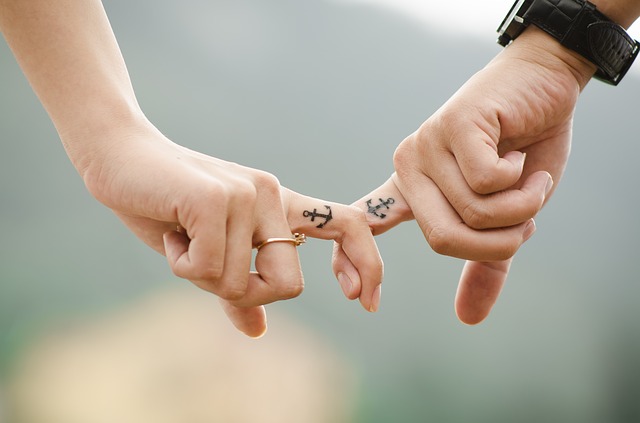 2019 m. gegužės 7 d. ir birželio 18 d., Kaišiadoryse, Birutės g. 9.Vytauto Didžiojo universiteto Edukologijos institutas kartu su Santuokos ir šeimos studijų centru rengia 32 akad. val. kvalifikacijos tobulinimo seminarą „Reali svajonė: pokalbiai apie draugystę ir meilę“, skirtą pedagogams ir mokyklų visuomenės sveikatos specialistams, siekiantiems įgyvendinti bendrojo ugdymo programą „Sveikatos ir lytiškumo ugdymas bei rengimas šeimai”. Kvalifikacijos tobulinimo seminare gyd. psichiatras Gintautas Vaitoška (Šeimos ir santuokos studijų programos vadovas Tarptautiniame teologijos institute Trumau, Austrija) išdėstys trylikos pokalbių su mokiniais ciklą, kuris padės dalyviams pasirengti pokalbiams su moksleiviais lytiškumo, draugystės, meilės ir šeimos temomis. Seminaro dalyviai gaus naujai išleistą G.Vaitoškos metodinę priemonę „Reali svajonė“ (108 psl.).Seminaras vyks gegužės 7 d. ir birželio 18 d. Kaišiadoryse, Birutės g. 9, salėje (III aukšte), 10.00 – 17.00 val.Dalyviams, įvykdžiusiems programą, išduodami Vytauto Didžiojo universiteto Edukologijos instituto kvalifikacijos tobulinimo pažymėjimai (32 val.). Registracija internetu - iki gegužės 5 d: https://goo.gl/forms/bQFmhZGfkHMqminu1Programos dalyvio mokestį (20 €) reikia pervesti į Vytauto Didžiojo universiteto sąskaitą Nr. LT04 7044 0600 0284 8625. Įmokos paskirtis – programa „Reali svajonė...” (būtinai nurodykite įmokos paskirtį). Įmokos pavedimo kopiją prašome atsiųsti elektroniniu paštu (vaida.luksiene@vdu.lt).Papildomos informacijos kreiptis į Vaidą Lukšienę, VDU Edukologijos institutas: el. p. vaida.luksiene@vdu.lt, tel. (8 37) 327875. Seminaro rėmėjas – Kaišiadorių vyskupijos šeimos centras